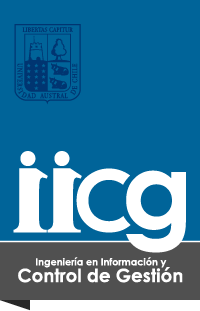 [NOMBRE]Dirección [xxxxxxxx]Puerto Montt, ChileCelular [569-xxxxxxxx]e-mail: [xxxx@xxxxx.xx]educacioneducacioneducacioneducacioneducacioneducacion[20xx – Actualidad][20xx – Actualidad]UNIVERSIDAD AUSTRAL DE CHILE[Ingeniería en Información y Control de Gestión.3er Año (ejemplo)]UNIVERSIDAD AUSTRAL DE CHILE[Ingeniería en Información y Control de Gestión.3er Año (ejemplo)]UNIVERSIDAD AUSTRAL DE CHILE[Ingeniería en Información y Control de Gestión.3er Año (ejemplo)][Puerto Montt,Chile][20xx- 20xx][20xx- 20xx][COLEGIO][Enseñanza Media   (20xx-20xx):  Colegio xxxxx][Enseñanza Básica  (20xx-20xx):  Colegio xxxxx][COLEGIO][Enseñanza Media   (20xx-20xx):  Colegio xxxxx][Enseñanza Básica  (20xx-20xx):  Colegio xxxxx][COLEGIO][Enseñanza Media   (20xx-20xx):  Colegio xxxxx][Enseñanza Básica  (20xx-20xx):  Colegio xxxxx][Ciudad,País]EXPERIENCIA LABORALEXPERIENCIA LABORALEXPERIENCIA LABORALEXPERIENCIA LABORALEXPERIENCIA LABORALEXPERIENCIA LABORAL[20xx- 20xx][20xx- 20xx][NOMBRE ORGANIZACIÓN][Área de trabajo][Principales Funciones][NOMBRE ORGANIZACIÓN][Área de trabajo][Principales Funciones][NOMBRE ORGANIZACIÓN][Área de trabajo][Principales Funciones][Ciudad,País]Informacion adicionalInformacion adicionalInformacion adicionalInformacion adicionalInformacion adicionalInformacion adicionalNacionalidad: Fecha de Nacimiento: Rut.:Idioma: Distinciones: [(becas o logros deportivos, etc)]Actividades de interés: [ (hobbies)]Nacionalidad: Fecha de Nacimiento: Rut.:Idioma: Distinciones: [(becas o logros deportivos, etc)]Actividades de interés: [ (hobbies)]Nacionalidad: Fecha de Nacimiento: Rut.:Idioma: Distinciones: [(becas o logros deportivos, etc)]Actividades de interés: [ (hobbies)]Nacionalidad: Fecha de Nacimiento: Rut.:Idioma: Distinciones: [(becas o logros deportivos, etc)]Actividades de interés: [ (hobbies)]Nacionalidad: Fecha de Nacimiento: Rut.:Idioma: Distinciones: [(becas o logros deportivos, etc)]Actividades de interés: [ (hobbies)]